En esta guía trabajaremos el “Redondear cifras al valor posicional mas cercano”¿Para que crees que sirve aprender a redondear cifras? Observa el siguiente link: https://www.youtube.com/watch?v=tnFirJQvjNE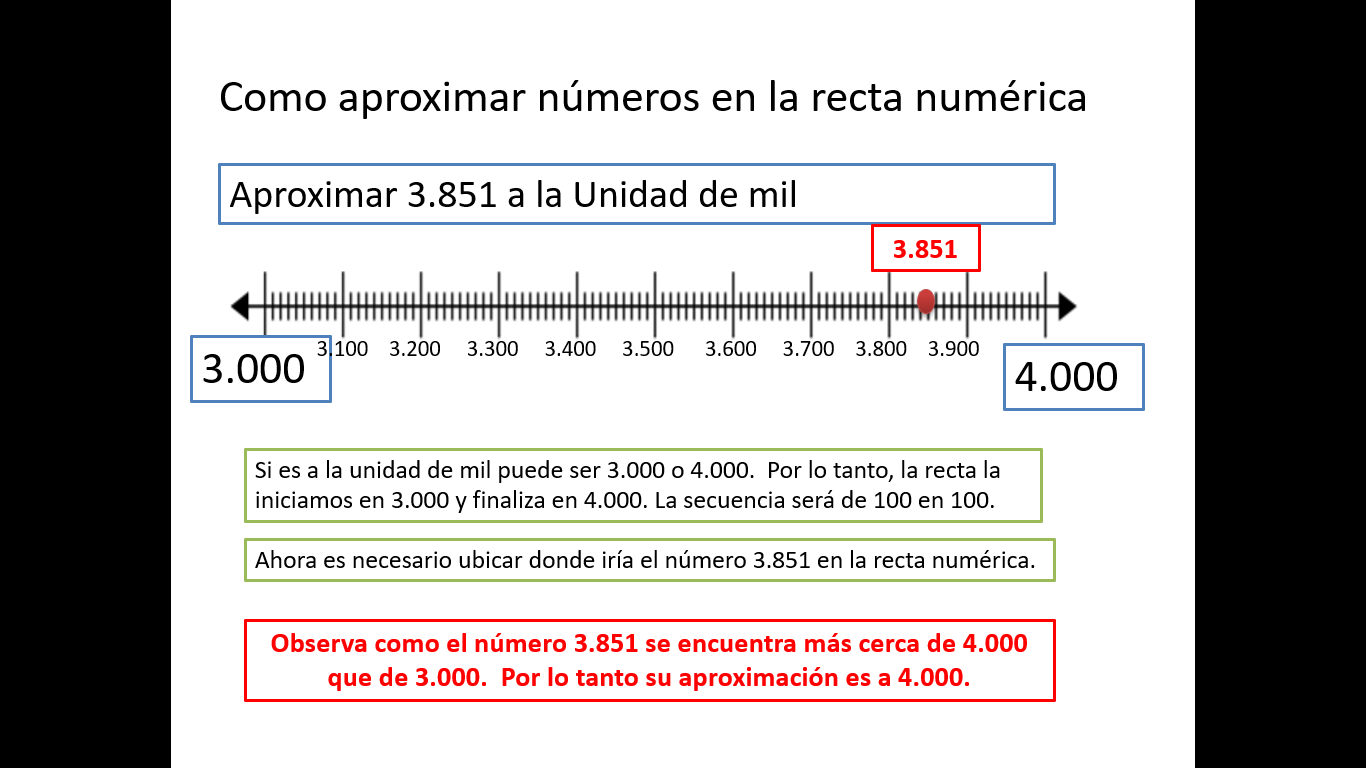 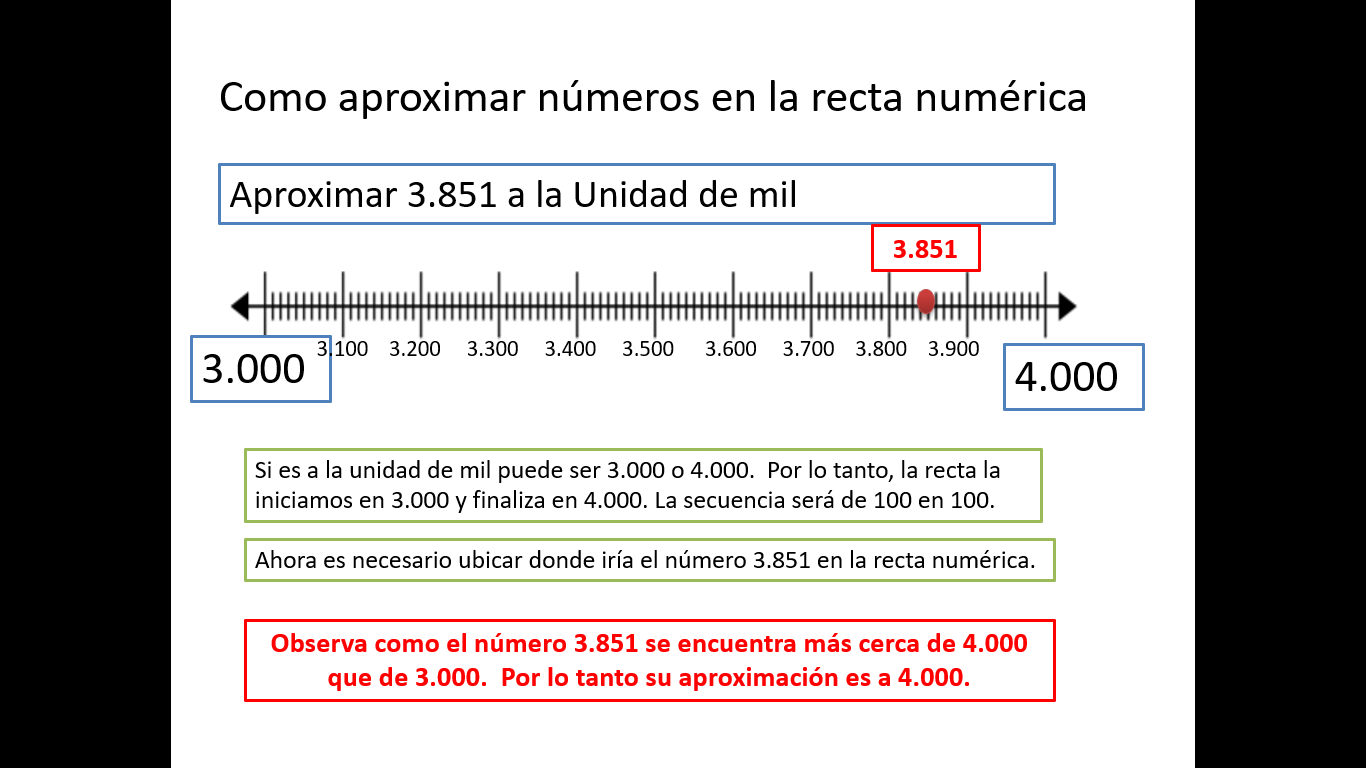 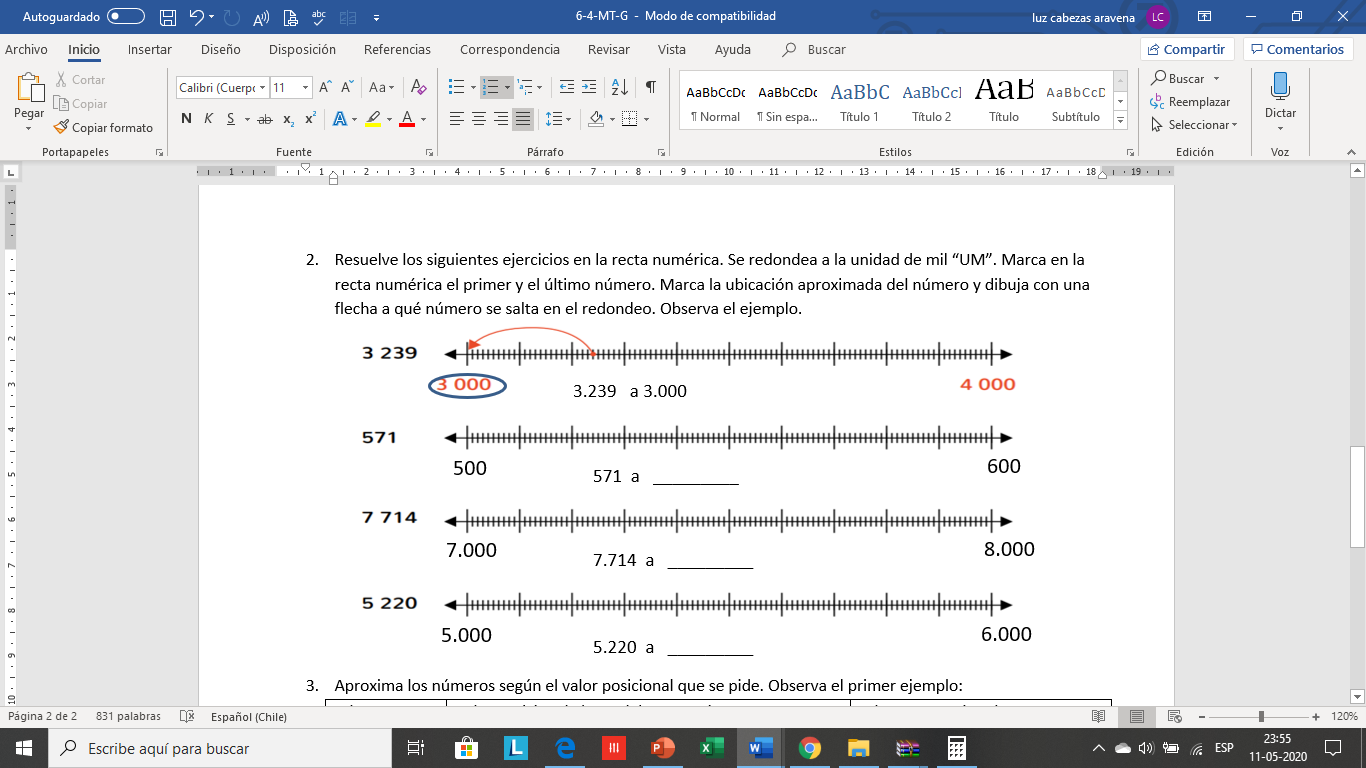 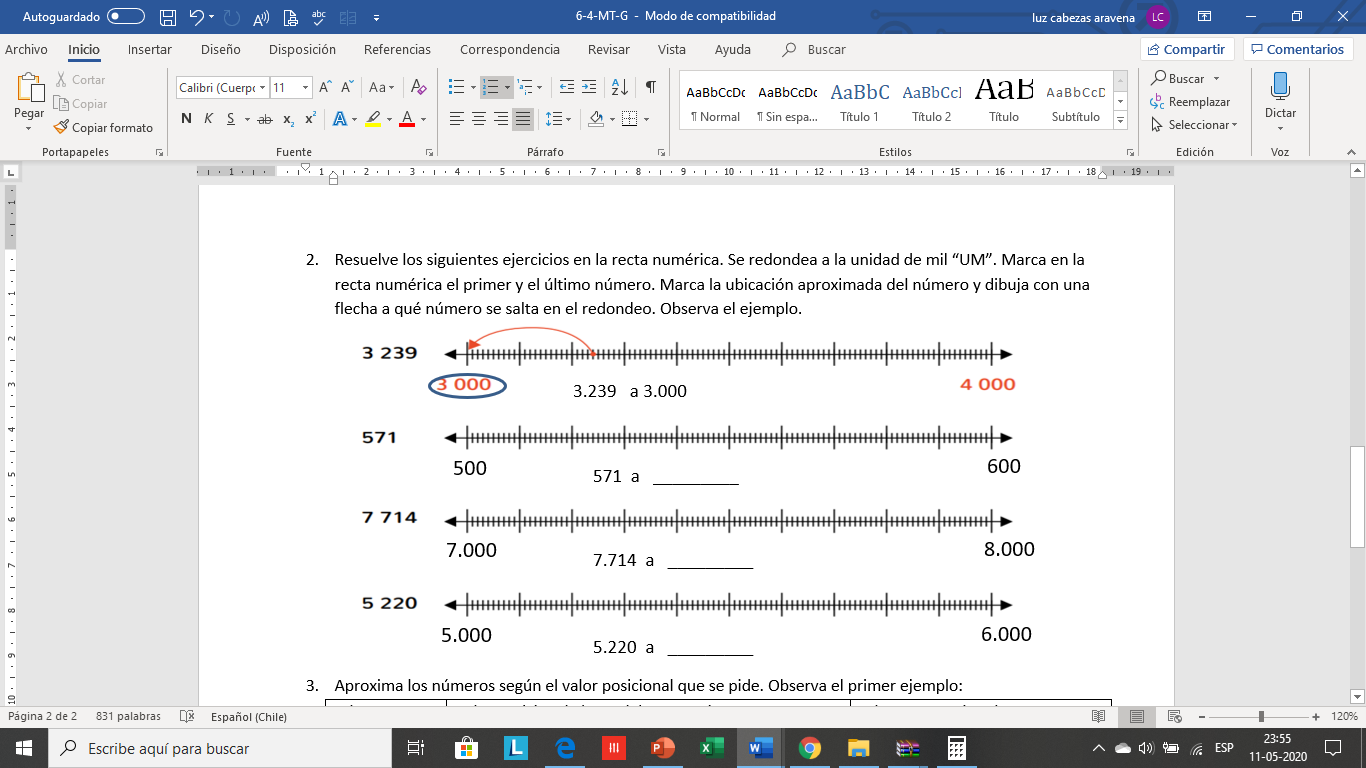 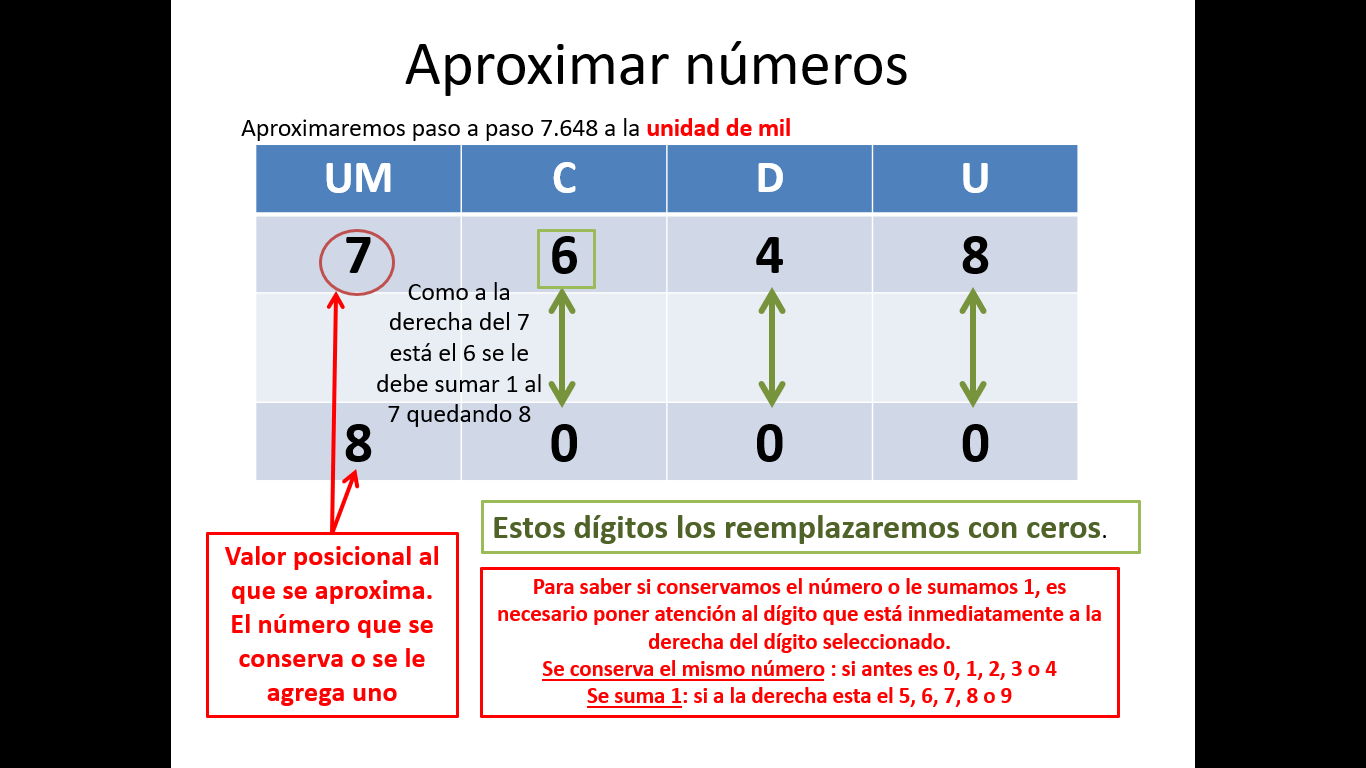 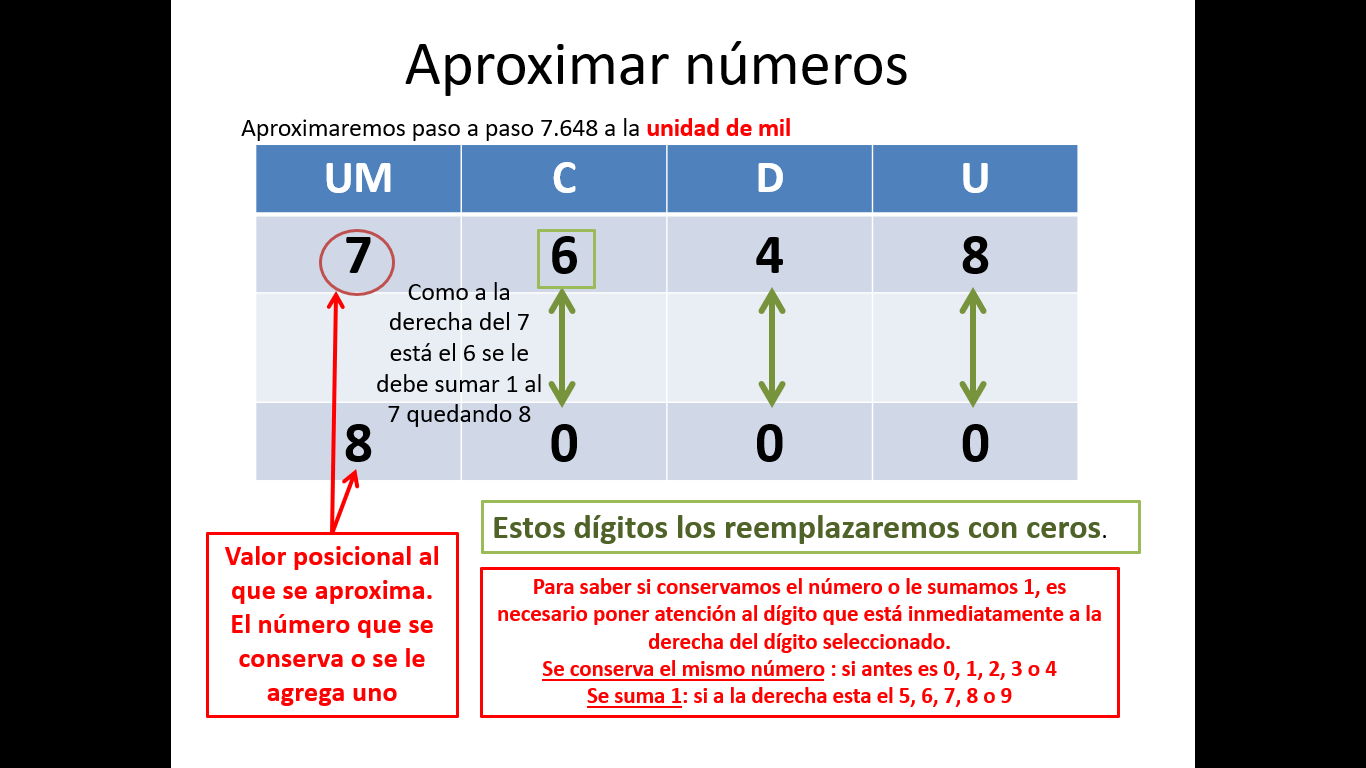 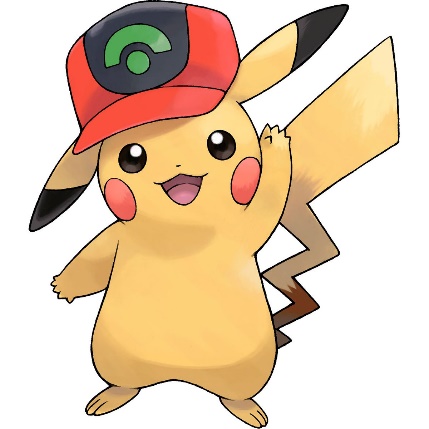 Estimación y redondeo 4° básico (semana 8)Estimación y redondeo 4° básico (semana 8)NOMBRE DE ESTUDIANTE:CURSO: 4° básicoFECHA:FECHA:OBJETIVO DE APRENDIZAJE: (OA 3) Demostrar que comprenden la adición y la sustracción de números hasta 1 000: usando estrategias personales para realizar estas operaciones; descomponiendo los números involucrados; estimando sumas y diferencias; resolviendo problemas rutinarios y no rutinarios que incluyan adiciones y sustracciones; aplicando los algoritmos en la adición de hasta cuatro sumandos y en la sustracción de hasta un sustraendo.OBJETIVO DE APRENDIZAJE: (OA 3) Demostrar que comprenden la adición y la sustracción de números hasta 1 000: usando estrategias personales para realizar estas operaciones; descomponiendo los números involucrados; estimando sumas y diferencias; resolviendo problemas rutinarios y no rutinarios que incluyan adiciones y sustracciones; aplicando los algoritmos en la adición de hasta cuatro sumandos y en la sustracción de hasta un sustraendo.OBJETIVO DE LA CLASE: Redondear cifras al valor posicional más cercano. OBJETIVO DE LA CLASE: Redondear cifras al valor posicional más cercano. SOLUCIONARIO O RESPUESTA ESPERADASOLUCIONARIO O RESPUESTA ESPERADASOLUCIONARIO O RESPUESTA ESPERADAÍTEMPREGUNTARESPUESTAI1) 571600I2) 7.7148.000I3) 5.2205.000II1) 7.3857.000II2) 3.8794.000II3) 1.3471.300